Об утверждении положения о комиссии по землепользованию и застройке.     Руководствуясь Градостроительным кодексом Российской Федерации, Федеральным законом от 06.10.2003 № 131-ФЗ «Об общих принципах организации местного самоуправления в Российской Федерации», администрация сельского поселения Бельский сельсовет муниципального района Гафурийский район Республики Башкортостан ПОСТАНОВЛЯЕТ: 1. Создать комиссию по землепользованию и застройке при администрации сельского поселения Бельский сельсовет муниципального района Гафурийский район Республики Башкортостан (далее - Комиссия) и утвердить ее состав (приложение). 2. Утвердить Положение о комиссии по землепользованию и застройке при администрации сельского поселения Бельский сельсовет муниципального района Гафурийский район Республики Башкортостан (приложение). 3. Настоящее постановление опубликовать на официальном сайте администрации сельского поселения Бельский сельсовет муниципального района Гафурийский район Республики Башкортостан в сети «Интернет». 4. Настоящее постановление вступает в силу с момента опубликования. Глава сельского поселения                                            Ю.З.АхмеровУтверждено постановлением администрации сельского поселения Бельский сельсовет Муниципального района Гафурийский район от 03.05.2018 г. № 27СоставКомиссии по землепользованию и застройке при администрации сельского поселения Бельский сельсовет муниципального района Гафурийский район Республики БашкортостанАхмеров Юнир Зинурович - председатель Комиссии; Глава сельского поселенияЯгофаров Ринат Асгатович - заместитель председателя Комиссии; Депутат Совета сельского поселения избирательного округа № 7 (по согласованию) Абсаттарова Гульнара Рифгатовна - секретарь Комиссии; Управляющий делами администрации сельского поселения Абдрашитов Равиль Фаритович - член комиссии; Депутат Совета сельского поселения избирательного округа № 4(по согласованию) Янбекова Залия Сабитовна - член комиссии. Специалист администрации сельского поселения.Утверждено постановлением администрации сельского поселения Бельский сельсовет Муниципального района Гафурийский район от 03.05.2018 г. № 27ПОЛОЖЕНИЕО КОМИССИИ ПО ЗЕМЛЕПОЛЬЗОВАНИЮ И ЗАСТРОЙКЕ ПРИ АДМИНИСТРАЦИИ СЕЛЬСКОГО ПОСЕЛЕНИЯ БЕЛЬСКИЙ СЕЛЬСОВЕТ МУНИЦИПАЛЬНОГО РАЙОНА ГАФУРИЙСКИЙ РАЙОН РЕСПУБЛИКИ БАШКОРТОСТАН1. Общие положения1.1.Комиссия в своей деятельности руководствуется Конституцией Российской Федерации, Градостроительным кодексом Российской Федерации, Земельным кодексом Российской Федерации, Федеральным законом от 06.10.2003 « 131-ФЗ «Об общих принципах организации местного самоуправления в Российской Федерации», Уставом сельского поселения Бельский сельсовет муниципального района Гафурийский район Республики Башкортостан. 1.2. Комиссия является постоянно действующим совещательным органом при администрации сельского поселения Бельский сельсовет муниципального района Гафурийский район Республики Башкортостан (далее - администрация поселения). 2. Порядок формирования Комиссии2.1. Персональный и численный состав Комиссии утверждается постановлением администрации поселения. 2.2. Комиссия состоит из председателя, заместителя председателя, секретаря и членов Комиссии. 2.3. Члены Комиссии принимают участие в работе Комиссии на общественных началах. 2.4. Комиссия наделяется полномочиями с момента утверждения ее состава и действует до формирования нового состава. 3. Полномочия Комиссии3.1. Формирует и осуществляет единую землеустроительную и градостроительную политику на территории поселения. 3.2. Рассматривает вопросы развития землеустроительных и градостроительных процессов. 3.3. Участвует в организации и проведении публичных слушаний. 3.4. Участвует в разработке рекомендаций по результатам публичных слушаний, в том числе рекомендаций по предоставлению разрешений на условно разрешенный вид использования земельного участка, на отклонение от предельных параметров разрешенного строительства. 3.5. Участвует в разработке рекомендаций по досудебному урегулированию споров в связи с обращениями физических и юридических лиц по поводу решений администрации поселения, касающихся вопросов землепользования и застройки. 3.6. Участвует в разработке рекомендаций о возможности (невозможности) предоставления земельных участков в существующей застройке для строительства. 3.7. Принимает решение о подготовке документации по планировке территории (о внесении изменений в нее), которая после утверждения в установленном порядке может использоваться как основание для подготовки предложений о внесении изменений в Правила землепользования и застройки (далее - Правила) в части уточнения, изменения границ территориальных зон, списков видов разрешенного использования недвижимости, показателей предельных размеров земельных участков и предельных параметров разрешенного строительства применительно к соответствующим территориальным зонам. 3.8. Организует подготовку о внесении изменений в Правила в иных случаях. 3.9. Организует подготовку проектов муниципальных правовых актов, иных документов, связанных с реализацией и применением Правил. 3.10. При необходимости привлекает для участия в работе Комиссии независимых экспертов, в том числе для оценки представляемых на рассмотрение предложений, при возникновении спорных ситуаций. 3.11. Приглашает при необходимости представителей государственных органов управления, надзора и контроля для участия в заседаниях Комиссии. 3.12. Запрашивает информацию, необходимую для принятия решения по рассматриваемому вопросу.4.Организация деятельности Комиссии4.1. Комиссия осуществляет свою деятельность в форме заседаний, в том числе в форме расширенных заседаний, проводимых в ходе публичных слушаний, путем личного участия членов Комиссии. Заинтересованные лица могут присутствовать на заседании Комиссии при рассмотрении их вопросов. 4.2. Комиссия обязана обеспечивать гласность, в том числе путем предоставления заинтересованным лицам возможности доступа на публичные слушания, возможности высказывания по обсуждаемым вопросам. 4.3. Комиссия обязана представлять по запросу заинтересованных лиц и организаций копии выписок из протоколов своих заседаний, опубликовывать материалы о принятых решениях в порядке, установленном действующим законодательством, Правилами. 4.4. Порядок работы Комиссии, связанной с проведением публичных слушаний, регламентируется Правилами и иными муниципальными правовыми актами. 4.5. Комиссия по итогам своей работы готовит протоколы, рекомендации, заключения, отчеты, проекты муниципальных правовых актов, доклады, иные документы. 4.6. Заседания комиссии проводятся по мере необходимости. 4.7. Повестка дня заседания Комиссии формируется секретарем на основании заявлений (предложений), поступивших в Комиссию, и предложений членов Комиссии. 4.8. Повестка дня заседания Комиссии должна содержать перечень вопросов, подлежащих рассмотрению, время и место проведения заседания. К повестке дня заседания комиссии прилагаются проекты документов и обосновывающие материалы, подлежащие рассмотрению. 4.9. Повестка дня заседания Комиссии утверждается председателем Комиссии и доводится до сведения членов Комиссии не позднее чем за 3 рабочих дня заседания Комиссии. 4.10. Дополнительные вопросы включаются в повестку дня заседания Комиссии по предложению председателя Комиссии или членов Комиссии путем проведения голосования на заседании Комиссии. Дополнительный вопрос считается включенным в повестку дня заседания Комиссии, если за его включение проголосовало более половины членов Комиссии, присутствующих на заседании. 4.11. Заседание комиссии ведет ее председатель или заместитель председателя. При отсутствии обоих заседание ведет член Комиссии, уполномоченный председателем Комиссии. 4.12. Решения Комиссии принимаются большинством голосов при наличии кворума не менее двух третей общего числа членов Комиссии. При равенстве голосов голос председателя Комиссии является решающим. 4.13. Любой член Комиссии ее решением освобождается от участия в голосовании по конкретному вопросу в случае, если он имеет прямую заинтересованность или находится в родственных отношениях с подателем заявки, по поводу которой рассматривается вопрос. 4.14. Итоги заседаний Комиссии оформляются протоколом, который подписывается председателем и секретарем Комиссии. В протоколе фиксируются присутствующие члены Комиссии, приглашенные лица, а также решения, принимаемые Комиссией. К протоколу могут прилагаться копии материалов по теме заседания. 4.15. Комиссия имеет свой архив, в котором содержатся протоколы всех ее заседаний, другие материалы, связанные с деятельностью Комиссии. Контроль за хранением материалов и организации деятельности Комиссию осуществляет секретарь Комиссии. 4.16. Рекомендации, принятые Комиссией, рассматриваются главой сельского поселения и являются основанием для принятия постановлений администрации сельского поселения, муниципальных правовых актов по соответствующим вопросам. 4.17. Постановления администрации сельского поселения, принимаемые на основе рекомендаций Комиссии размещаются на официальном сайте администрации сельского поселения. Приложение  к постановлению администрациисельского поселения Бельский сельсовет  муниципального района Гафурийский район Республики  Башкортостанот 03 мая 2018  года № 27С В Е Д Е Н И Я    Об обнародовании  постановления сельского поселения Бельский сельсовет муниципального района Гафурийский район Республики Башкортостан от 03 мая 2018 года №27 «Об утверждении положения о комиссии по землепользованию и застройке» Постановление администрации сельского поселения Бельский сельсовет муниципального района Гафурийский район Республики Башкортостан от 03.05.2018 года № 27  «Об утверждении положения о комиссии по землепользованию и застройке» обнародовано 04.05.2018 года путем размещения на информационных стендах в здании администрации сельского поселения Бельский сельсовет, Инзелгинского центра культуры и досуга, по адресу: Республика Башкортостан  Гафурийский район, село Инзелга, улица Школьная, 24а, в здании сельского клуба д.Кутлугуза, по адресу: Республика Башкортостан, Гафурийский район, д.Кутлугуза, ул.Кооперативная, 26а.Глава сельского поселенияБельский сельсоветмуниципального районаГафурийский районРеспублики Башкортостан                                            Ю.З.Ахмеров.                                                                  БАШ?ОРТОСТАН РЕСПУБЛИКА№Ы;АФУРИ РАЙОНЫ МУНИЦИПАЛЬ РАЙОНЫНЫ*БЕЛЬСКИЙ АУЫЛСОВЕТЫ АУЫЛ БИЛ"М"№Е           ХАКИМИ"ТЕБАШ?ОРТОСТАН РЕСПУБЛИКА№Ы;АФУРИ РАЙОНЫ МУНИЦИПАЛЬ РАЙОНЫНЫ*БЕЛЬСКИЙ АУЫЛСОВЕТЫ АУЫЛ БИЛ"М"№Е           ХАКИМИ"ТЕ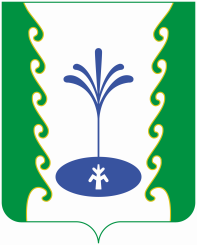 АДМИНИСТРАЦИЯСЕЛЬСКОГО ПОСЕЛЕНИЯБЕЛЬСКИЙ СЕЛЬСОВЕТМУНИЦИПАЛЬНОГО РАЙОНА ГАФУРИЙСКИЙ РАЙОНРЕСПУБЛИКИ БАШКОРТОСТАНАДМИНИСТРАЦИЯСЕЛЬСКОГО ПОСЕЛЕНИЯБЕЛЬСКИЙ СЕЛЬСОВЕТМУНИЦИПАЛЬНОГО РАЙОНА ГАФУРИЙСКИЙ РАЙОНРЕСПУБЛИКИ БАШКОРТОСТАН?АРАРПОСТАНОВЛЕНИЕ«03» май 2018 й.№27«03» мая  2018 г.